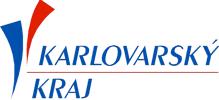 Tisková zpráva Krajského úřadu Karlovarského kraje	Karlovarský kraj uctí společně s německými partnery památku obětí pandemie a připomene si solidaritu tří sousedních regionů

Karlovy Vary (7. 5. 2021) Vedení Karlovarského kraje iniciovalo uctění památky obětí pandemie uspořádáním zádušní mše. Ke stejnému kroku vyzval hejtman také své partnery ze Svobodného státu Bavorsko a Svobodného státu Sasko. V Karlových Varech, německém Hofu a Bad Brambachu se tak budou 16. května sloužit mše za zemřelé. 

„Myšlenku jsme směřovali k našim německým kolegům zejména proto, že v této nelehké době jsme se mohli přesvědčit, jak silné jsou naše přátelské vztahy a schopnost spolupráce. Jak důležitá byla projevená solidarita a pomoc při nabídce lůžek intenzivní péče a vakcín k očkování, které si velmi vážíme,“ uvedl hejtman Karlovarského kraje Petr Kulhánek. 

Tento symbolický vzpomínkový akt uctí památku zemřelých a zároveň má být projevem vzájemné sounáležitosti, spolupráce a poděkováním všem občanům za jejich neúnavné odhodlání a ochotu pomáhat, a to v oblasti lékařské a ošetřovatelské péče, podnikání, ve vědě, vzdělávání, administrativě a dalších. 

„Věřím, že obyvatelům našich tří sousedních regionů, kteří přišli vinou koronavirové nákazy o své blízké či přátele, tento přeshraniční akt přinese pocit spojenectví, porozumění a morální podpory,“ doplnil hejtman Petr Kulhánek. 
Zádušní mše na české straně uspořádají zároveň církve římskokatolická, evangelická, pravoslavná a židovská obec ve svých svatostáncích. V Karlových Varech se bude mše sloužit v neděli 16. května od 18 hodin v kostele Povýšení svatého Kříže v Rybářích a celebrovat ji bude emeritní biskup plzeňský Mons. František Radkovský.
Současně se zádušní mší se budou konat bohoslužby také v sousedních přeshraničních regionech. V bavorském Hofu začne v 17 hodin v kostele sv. Michaela Hof, ve stejný čas bude zahájena bohoslužba také v saském Bad Brambachu v kostele sv. Michaela Bad Brambach. Společná vzpomínka bude poselstvím naděje, solidarity a přátelského porozumění. 